Have you cared for an individual with Alzheimer’s disease or maybe had someone you love impacted by this disease? Would you like to learn more about communication techniques in the setting of dementia; teamwork and collaboration in planning care for the client with AD; family support; ethical decisions and client advocacy?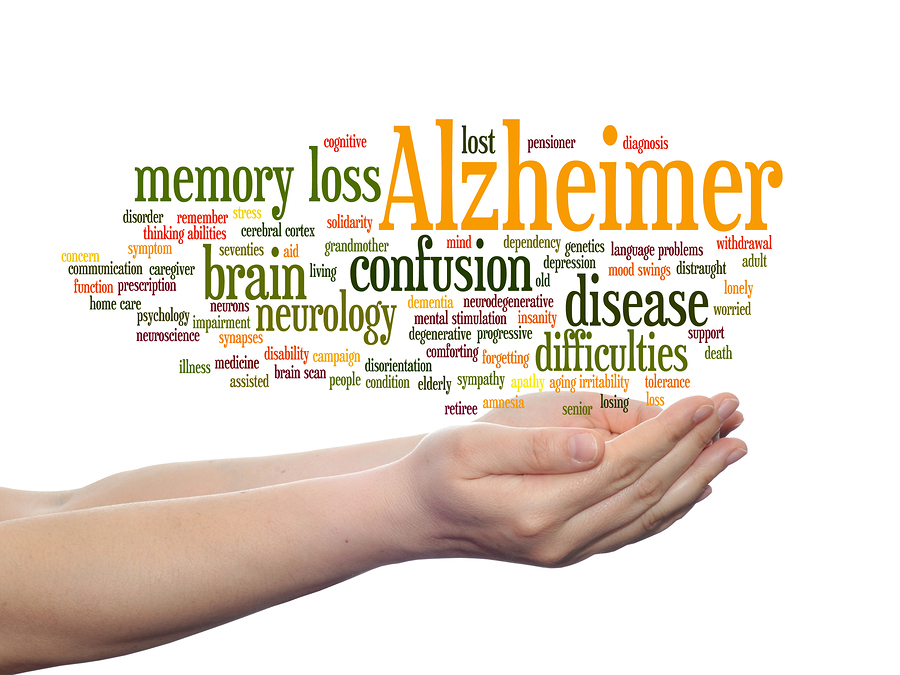 You are invited to an educational event sponsored by the Nebraska League for Nursing (NeLN) and Omicron Epsilon (Clarkson College Chapter of Sigma) for an interprofessional educational event, because we are committed to raising awareness related to Alzheimer's care. Please join us!Date: Thursday, Sept. 5thTime: 5:00-6:00 pm, food providedLocation: Clarkson College, Room 308Speakers: Barb Bayer MSN, RN                  Community Educator                   Alzheimer’s Association		and     Retired APRN from                  Geriatric Psychiatry Outpatient Clinic                  Nebraska Medicine                                and	    Julie Lawlor, MSN, RN                 Assistant Professor                 Baccalaureate Nursing               Clarkson College This presentation is free and open to all. There will be a donation jar to raise money for the NeLN/Omicron Team for the Alzheimer’s walk 9/22/2019. We will also be ready to help individuals to sign up to join our team! Please RSVP to help us calculate amount of food needed for the event.  Drop ins welcome as seating allows. Max capacity 60. RSVP http://evite.me/g23zEE9btn